Publicado en Madrid el 17/07/2019 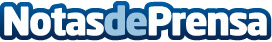 Schréder renueva el alumbrado de La Pobla de Vallbona suministrando más de 5.000 luminarias LEDEl Ayuntamiento de La Pobla de Vallbona ha llevado a cabo la sustitución del 50% del alumbrado con tecnología LED de Schréder energéticamente más eficienteDatos de contacto:Marta del Campo949325080 Nota de prensa publicada en: https://www.notasdeprensa.es/schreder-renueva-el-alumbrado-de-la-pobla-de Categorias: Nacional Valencia Logística Construcción y Materiales http://www.notasdeprensa.es